БОЛЬНИЧНЫЙ РЕЖИМ и IIPАВИЛА  ВНУТРЕННЕГО РАСПОРЯДКА ГБУЗ «ЧОДТБ»        1. Больные и ухаживающие за ними родственники, госпитализированные для 
         стационарного лечения и обследования в больнице, обязаны неукоснительно соблюдать         больничный режим и правила внутреннего распорядка        2. 
   3. Правила пребывания в лечебном учреждении: 3.1. Во время дневного «часа отдыха» и в ночное время пациенты и ухаживающие за 
ними родственники должны находиться в своих палатах. В это время все посещения 
запрещены. В палатах необходимо соблюдать тишину. 3.2. В течение всего пребывания в ГБУЗ ЧОДТБ пациенты и лица, осуществляющие 
за ним уход, должны поддерживать чистоту и порядок в палате и других помещениях, бьггъ 
вежливыми с медицинским персоналом и сотрудниками охраны, обращать внимание на 
замечания, прислушиваться к ним. 3.3. Прием пищи пациентами и  лицами, осуществляющими за ними уход, 
осуществляется строго в отведенных для этого местах. 3.4. Пациенты, находящиеся на лечении, должны строго выполнять все указания 
лечащего врача, без его разрешения не принимать и не хранить препараты в тумбочках. 3.5. В случае чрезвычайной ситуации пациенты и лица, осуществляющие за ним уход, 
должны действовать согласно указаниям дежурного персонала, помогать в эвакуации; и 
пресекать случаи паники. 3.6. Посещение пациентов разрешается в будние дни с 10.00-12.00, 16.00 до 19.00 и с 10:00 до . 12.00; с 16.00 до 19.00 по выходным и праздничным дням. 3.6.1. Одновременно посещать пациента может не более 2-х человек. 
3.6.2. Запрещается посещение пациентов детьми и подростками. .6.3 Место посещения и общения пациентов с посетителями - холл стола справок.Посещение больных в палатах осуществляется с согласия лечащего врача или заведующего 
отделением (согласно списку пациентов с постельным режимом). 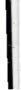 3.б.4. Посетителям не разрешается передавать пациентам продукты, запрещенные 
для передачи (приложение 2· к настоящим Правилам), проходить в отделение в верхней 
одежде и без бахил, садиться на кровать пациента. 3.7. Прогулки пациентов осуществляются по согласованию с лечащим врачом в часы 
посещений. 3.7.1. В летнее время по согласованию с лечащим врачом разрешаются прогулки не 
позднее 19.00 часов с обязательным предоставлением списка охране, в нем указывается 
ответственный - старший из числа лиц, осуществляющих уход за пациентами, 
подписывается дежурной медсестрой или дежурным врачом отделения. 3.8. Деньги, ценные Вещи и документы необходимо сдать родственникам. При 
невыполнении этого условия пациентами и лицами, осуществляющими за ними уход, 
администрация ГБУЗ ЧОДТБ ответственности за пропажу вещей не несет. 4. Во время пребывания в ГБУЗ ЧОДТБ пациентам и лицам, осуществляющим за 
ними уход, КАТЕГОРИЧЕСКИ ЗAIIPЕЩАЕТСЯ:. - курить на всей территории ГБУЗ ЧОДТБ;        приносить и употреблять спиртные напитки, наркотические и другие        одурманивающие вещества; - выбрасывать мусор в окна, унитазы туалетных комнат и Т.Д.; - грубить медицинскому персоналу; - нарушать тишину; - хранить верхнюю.одежду в палатах; - портить больничное имущество." 4.1. При получении выписки пациенты или лица, осуществляющие за ними уход, 
должны сдать имущество, которым они пользовались во время пребывания в ГБУЗ ЧОДТБ; 
сестре-хозяйке . В случае выявления порчи имущества пациентом или лицом, осуществляющим УХОД, вред возмещается в полном объеме, согласно действующего 
законодательства РФ. 5. Каждый пациент и лицо, осуществляющее за ним уход, при поступлении на 
госпитализацию в ГБУЗ ЧОДТБ должен быть ознакомлен с настоящими Правилами, :после 
чего в истории болезни в графе «с положением о госпитализации ознакомлен» поставить 
свою подпись. б. Нарушители данных. Правил привлекаются к ответственности на основании 
действующего законодательства РФ и могут быть выписаны досрочно с соответствующей 
отметкой в истории болезни. 7. При возникновении вопросов, касающихся, обследования, лечения или нахождения 
в условиях стационара, пациенты или лица, осуществляющие уход за ними, вправе 
обратиться к лечащему врачу, заведующему отделением, или главному врачу. 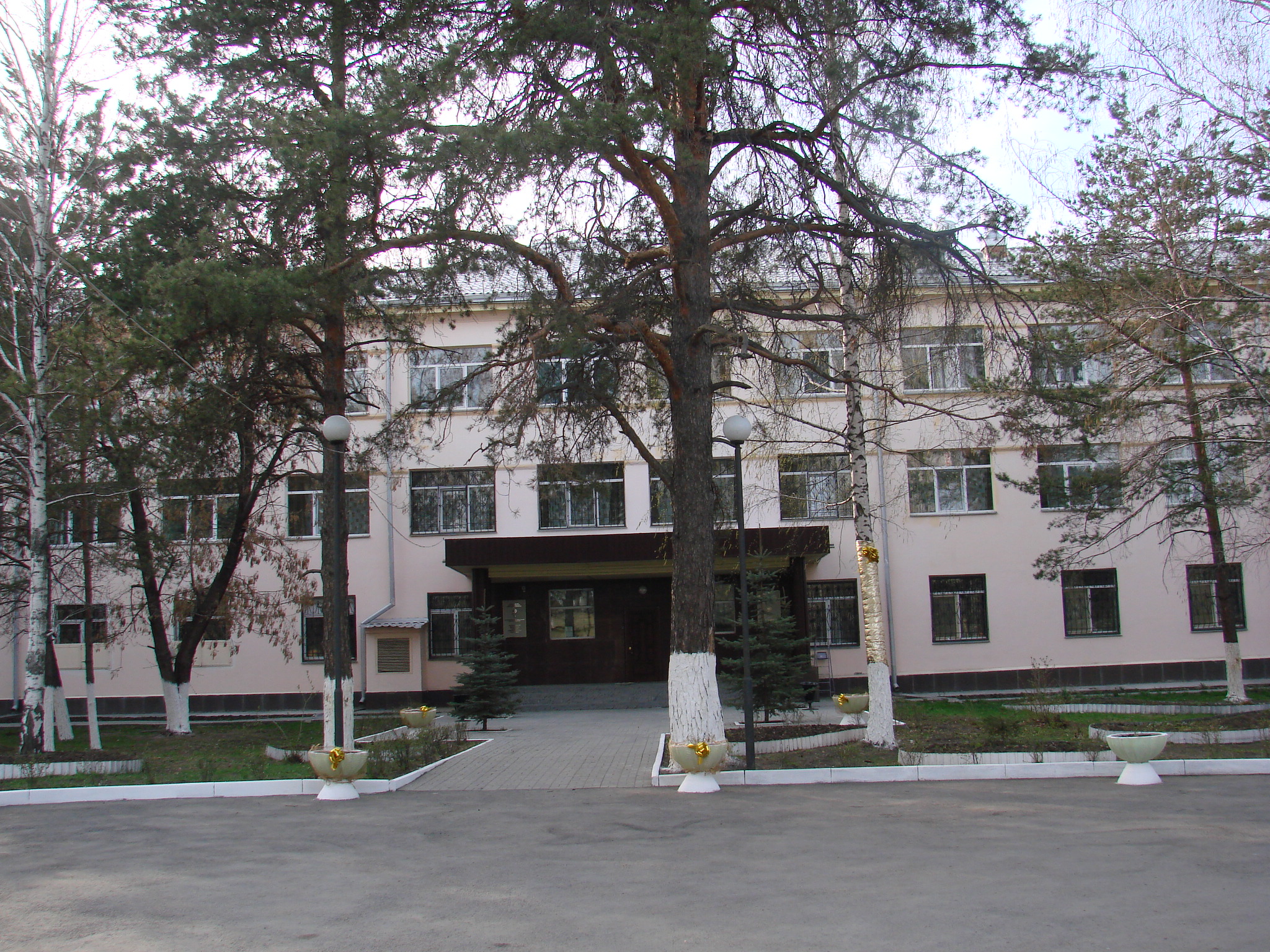 УТВЕРЖДАЮГлавный врач ГБУЗ «ЧОДТБ»______________Н.И.Галюкова«_30__»_декабря 20 15 г.07.00 - 08.00 Пробуждение, измерение температуры. 08.30 - 09.00 Завтрак 09.00 - 10.00 Подготовка палаты к обходу (выполнение влажной уборки, наведение порядка в тумбочках, на кроватях) 10-00-12-00Посещение пациентов родственниками10.00 - 13.00 Прохождение обследований, выполнение лечебных процедур, школа  в школе 11.00-11.30 Второй завтрак 13.00 - 13.30 Обед 14.00 - 16.00 Час отдыха 16.00 - 19.00 Посещение пациентов родственниками 17.00-18.00  Выполнение процедур, измерение температуры, школа 18.30 - 19.00 Ужин 20.00 - 21.00 Вечерний туалет 21.00 - 07.00 Сон 